CALCIO A CINQUESOMMARIOSOMMARIO	1COMUNICAZIONI DELLA F.I.G.C.	1COMUNICAZIONI DELLA L.N.D.	1COMUNICAZIONI DELLA DIVISIONE CALCIO A CINQUE	1COMUNICAZIONI DEL COMITATO REGIONALE MARCHE	1NOTIZIE SU ATTIVITA’ AGONISTICA	3COMUNICAZIONI DELLA F.I.G.C.COMUNICAZIONI DELLA L.N.D.COMUNICAZIONI DELLA DIVISIONE CALCIO A CINQUECOMUNICAZIONI DEL COMITATO REGIONALE MARCHEPer tutte le comunicazioni con la Segreteria del Calcio a Cinque - richieste di variazione gara comprese - è attiva la casella e-mail c5marche@lnd.it; si raccomandano le Società di utilizzare la casella e-mail comunicata all'atto dell'iscrizione per ogni tipo di comunicazione verso il Comitato Regionale Marche. PRONTO AIA CALCIO A CINQUE334 3038327SPOSTAMENTO GARENon saranno rinviate gare a data da destinarsi. Tutte le variazioni che non rispettano la consecutio temporum data dal calendario ufficiale non saranno prese in considerazione. (es. non può essere accordato lo spostamento della quarta giornata di campionato prima della terza o dopo la quinta).Le variazione dovranno pervenire alla Segreteria del Calcio a Cinque esclusivamente tramite mail (c5marche@lnd.it) con tutta la documentazione necessaria, compreso l’assenso della squadra avversaria, inderogabilmente  entro le ore 23:59 del martedì antecedente la gara o entro le 72 ore in caso di turno infrasettimanale.Per il cambio del campo di giuoco e la variazione di inizio gara che non supera i 30 minuti non è necessaria la dichiarazione di consenso della squadra avversaria.CONTROLLO CALCIATORI TESSERATIAl fine di evitare spiacevoli deferimenti e l’irrogazione di pesanti sanzioni disciplinari che potrebbero compromettere l’intero campionato, si invitano le Società a controllare se i propri calciatori risultano regolarmente tesserati.Il controllo può essere fatto seguendo le modalità che, di seguito, vengono descritte:TABULATO calciatori Dilettanti e/o SGS: consultabile e scaricabile dall’Area Società seguendo il percoso menu tesseramento dil. e/o SGS – atleti – tabulato.LISTE DI PRESENTAZIONE campionati Regionali o Provinciali: si effettua la scelta del campionato per cui si intende creare la lista gara; una volta selezionata la partita di riferimento viene proposto l’intero elenco dei calciatori regolarmente tesserati in organico e l’elenco dei calciatori “in tesseramento” (quelli per i quali è stata inviata pratica di tesseramento). Se il nominativo non compare né nel primo elenco né nel secondo, significa che non è tesserato.Si ricorda infine che per tutte le pratiche di tesseramento create e stampate nella stagione in corso è sempre possibile controllare lo stato di avanzamento e di approvazione nel RIEPILOGO DOCUMENTI IN FIRMA ELETTRONICA presente nella Home Page della propria Area Società. Si rammenda inoltre di verificare l’insussistenza di eventuali residui di squalifica a carico dei propri tesserati.RIUNIONE CALCIO A CINQUE ATTIVITA' DI BASEIl giorno MARTEDI’ 01 OTTOBRE 2019 alle ore 17:30 presso il Comitato Regionale Marche (Ancona - Via Schiavoni, snc) si terrà la riunione di tutte le Società di Calcio a Cinque Marchigiane che prendono parte o sono interessate a partecipare ai Campionati e Tornei di Attività di Base (Esordienti, Pulcini, Primi Calci e Piccoli Amici).Vista la rilevanza degli argomenti che saranno trattati, si pregano le Società di non mancare.TORNEI AUTUNNALI ATTIVITA’ DI BASE CALCIO A CINQUESi comunica che sono riaperte le domande di iscrizione ai tornei in epigrafe, DA EFFETTUARSI ESCLUSIVAMENTE CON MODALITÀ ON LINE attraverso l’”Area Società”  presente nel sito ufficiale della LND (www.lnd.it), dovranno essere trasmesse online a mezzo firma elettronica, entro e non oltre il:MERCOLEDI’ 02 OTTOBRE 2019, ORE 19:00/5	ESORDIENTI CALCIO A 5		-5	PULCINI CALCIO A 5		MODALITA’ OPERATIVE DI ISCRIZIONELa modulistica debitamente compilata on-line, deve essere obbligatoriamente trasmessa (timbrata e firmata dal Presidente della Società) a mezzo firma elettronica allegandovi il bonifico attestante il versamento della quota di iscrizione così come risulta dalla pagina di riepilogo dei costi.AUTORIZZAZIONE EX ART. 34/3 N.O.I.F.Vista la certificazione presentata in conformità all’art. 34/3 delle N.O.I.F. si concede l’autorizzazione (al compimento del 14° anno di età per le calciatrici e del 15° anno di età per i calciatori) al seguente calciatore:DANTI SIMONE 	nato 18.05.2004 	A.S. AVENALE NOTIZIE SU ATTIVITA’ AGONISTICACALCIO A CINQUE SERIE C2ANAGRAFICA/INDIRIZZARIO/VARIAZIONI CALENDARIOGIRONE “B”La Società C.U.S. MACERATA CALCIO A5 comunica che disputerà tutte le gare interne il VENERDI’ alle ore 22:00, Palestra Scuola “Fratelli Cervi”, Via Fratelli Cervi di MACERATA.COPPA ITALIA CALCIO A 5VARIAZIONI AL PROGRAMMA GAREGIRONE SDUNDER 19 CALCIO A 5 REGIONALEANAGRAFICA/INDIRIZZARIO/VARIAZIONI CALENDARIOGIRONE “B”La Società C.U.S. MACERATA CALCIO A5 comunica che disputerà tutte le gare interne la DOMENICA alle ore 17:30, Palestra Scuola “Fratelli Cervi”, Via Fratelli Cervi di MACERATA.*     *     *ORARIO UFFICISi ricorda che l’orario di apertura degli uffici del Comitato Regionale Marche è il seguente:Durante i suddetti orari è garantito, salvo assenza degli addetti per ferie o altro, anche il servizio telefonico ai seguenti numeri:Segreteria			071/28560404Segreteria Calcio a 5		071/28560407Ufficio Amministrazione	071/28560322 (Il pomeriggio solo nel giorno di lunedì)Ufficio Tesseramento 	071/28560408 (Il pomeriggio solo nei giorni di mercoledì e venerdì)Pubblicato in Ancona ed affisso all’albo del C.R. M. il 20/09/2019.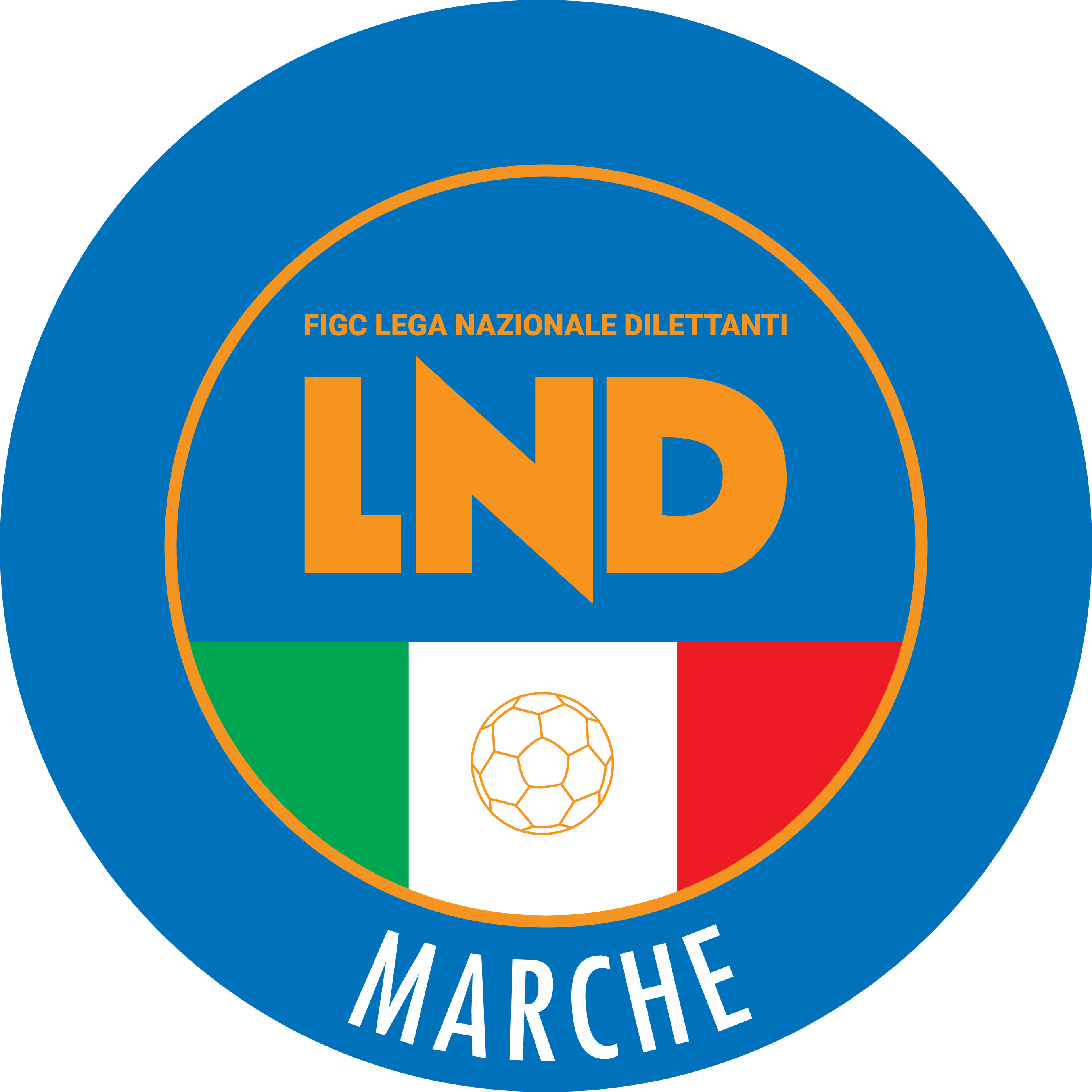 Federazione Italiana Giuoco CalcioLega Nazionale DilettantiCOMITATO REGIONALE MARCHEVia Schiavoni, snc - 60131 ANCONACENTRALINO: 071 285601 - FAX: 071 28560403sito internet: marche.lnd.ite-mail: c5marche@lnd.itpec: marche@pec.figcmarche.itStagione Sportiva 2019/2020Comunicato Ufficiale N° 12 del 20/09/2019Stagione Sportiva 2019/2020Comunicato Ufficiale N° 12 del 20/09/2019Data GaraN° Gior.Squadra 1Squadra 2Data Orig.Ora Var.Ora Orig.Impianto30/09/20191 AMONTESICURO TRE COLLIMONTECAROTTO02/10/201921:30GIORNOMATTINOPOMERIGGIOLunedìchiuso15.00 – 17,00Martedì10.00 – 12.00chiusoMercoledìchiuso15.00 – 17.00Giovedì10.00 – 12.00chiusoVenerdìchiuso15.00 – 17.00Il Responsabile Regionale Calcio a Cinque(Marco Capretti)Il Presidente(Paolo Cellini)